Игротека по лексической теме «Тайны космоса»1.  Игра «СКАЖИ НАОБОРОТ»: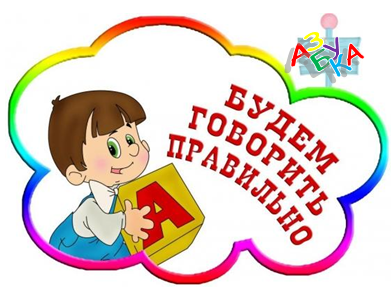 Цель:  учить детей подбирать слова с противоположным значением (антонимы). Например:далёкий — близкий	яркий — ...большой — ...	улетать — ...высокий — ...	взлетать — ...                                                 известный — ...	                    включать — ...                                                 тёмный — ...	                   подниматься - ..2. Игра «Сосчитай-ка»Цель: развивать грамматический строй речи (согласование существительных с числительными).Например:Один большой метеорит, два больших метеорита,..., пять больших метеоритов.Одна яркая звезда, ...Одна быстрая ракета, ...Один опытный космонавт, ...Одна далёкая планета, ...3.  Стихотворение для заучивания наизустьКОСМОНАВТВ тёмном небе звёзды светят, Космонавт летит в ракете. День летит и ночь летит И на землю вниз глядит.Видит сверху он поля, Горы, реки и моря. Видит он весь шар земной, Шар земной — наш дом родной.В. Степанов4. ФизкультминуткаЦели: учить координировать речь с движением, развивать творческое воображение5. «Подскажи словечко»: На корабле воздушном,
Космическом, послушном,
Мы, обгоняя ветер,
Несёмся на … (ракете).
Планета голубая,
Любимая, родная,
Она твоя, она моя,
И называется … (Земля).
Есть специальная труба,
В ней Вселенная видна,
Видят звёзд калейдоскоп
Астрономы в … (телескоп).Посчитать совсем не просто
Ночью в тёмном небе звёзды.
Знает все наперечёт
Звёзды в небе  … (звездочёт).Самый первый в Космосе
Летел с огромной скоростью
Отважный русский парень
Наш космонавт … (Гагарин).Освещает ночью путь,
Звёздам не даёт заснуть,
Пусть все спят, ей не до сна,
В небе не заснёт … (луна).Специальный космический есть аппарат,
Сигналы на Землю он шлёт всем подряд,
И как одинокий путник
Летит по орбите … (спутник).У ракеты есть водитель,Невесомости любитель.По-английски: “астронавт”,А по-русски … (космонавт)6. ЗагадкиУтром выглянем в оконце –Нам навстречу светит…(солнце)Рассыпался горох на тысячу дорог (Звезды)Над бабушкиной избушкойВисит хлеба краюшка. (Месяц)Ночью светит нам она,Белолицая…(Луна)Подготовила:  учитель – логопед Борисова Наталья ВалерьевнаЖелаем Вам успехов!Раз, два, три,Поочерёдно разгибают большой, указательный и средний пальцы на обеих руках одновременноКнопку жми!Выставляют большие пальцы вперёд на обеих руках одновременно, остальные пальцы зажимают в кулакВ космос полетели мыРуки опускают вдоль туловища, ноги ставят вместе. Сводят руки над головойПолетели на ракете,Оказались на планете.Рисуют вытянутыми руками круги в воздухе.Здесь цветут цветы, Много здесь воды, Птицы распевают здесь Редкой красоты. Растёт здесь дивный лес, В лесу полно чудес, Животных самых разных В лесу не перечесть. И знает каждый малый, И ты, и он, и я,Поочерёдно загибают пальцы на правой, а потом на левой руке на каждую строчкуПрекрасная планета  Называется Земля.С. ЧешеваРисуют круг руками. Разводят руки перед собой.